To login SAP double click on “Production”.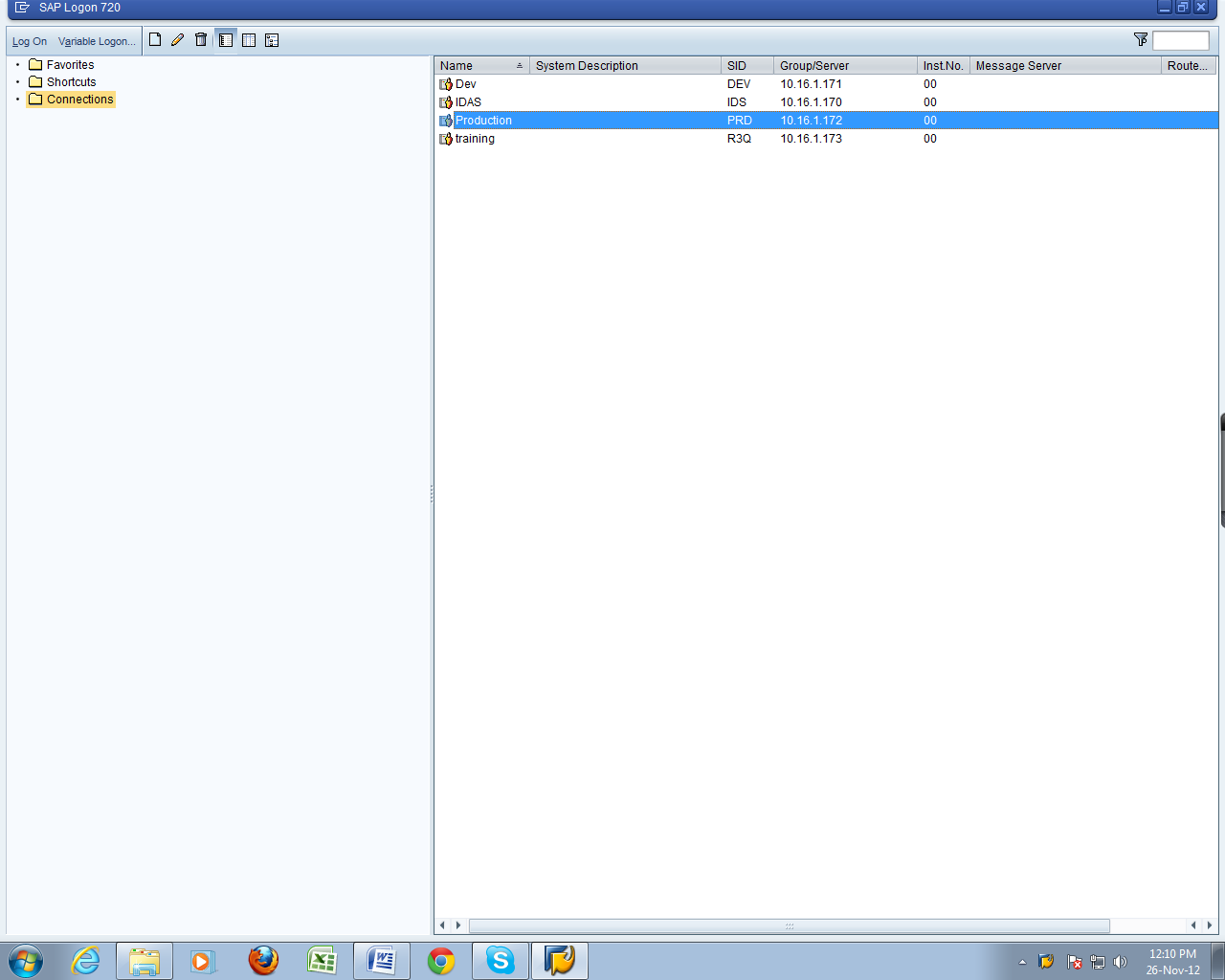 Now enter Username and Password to login.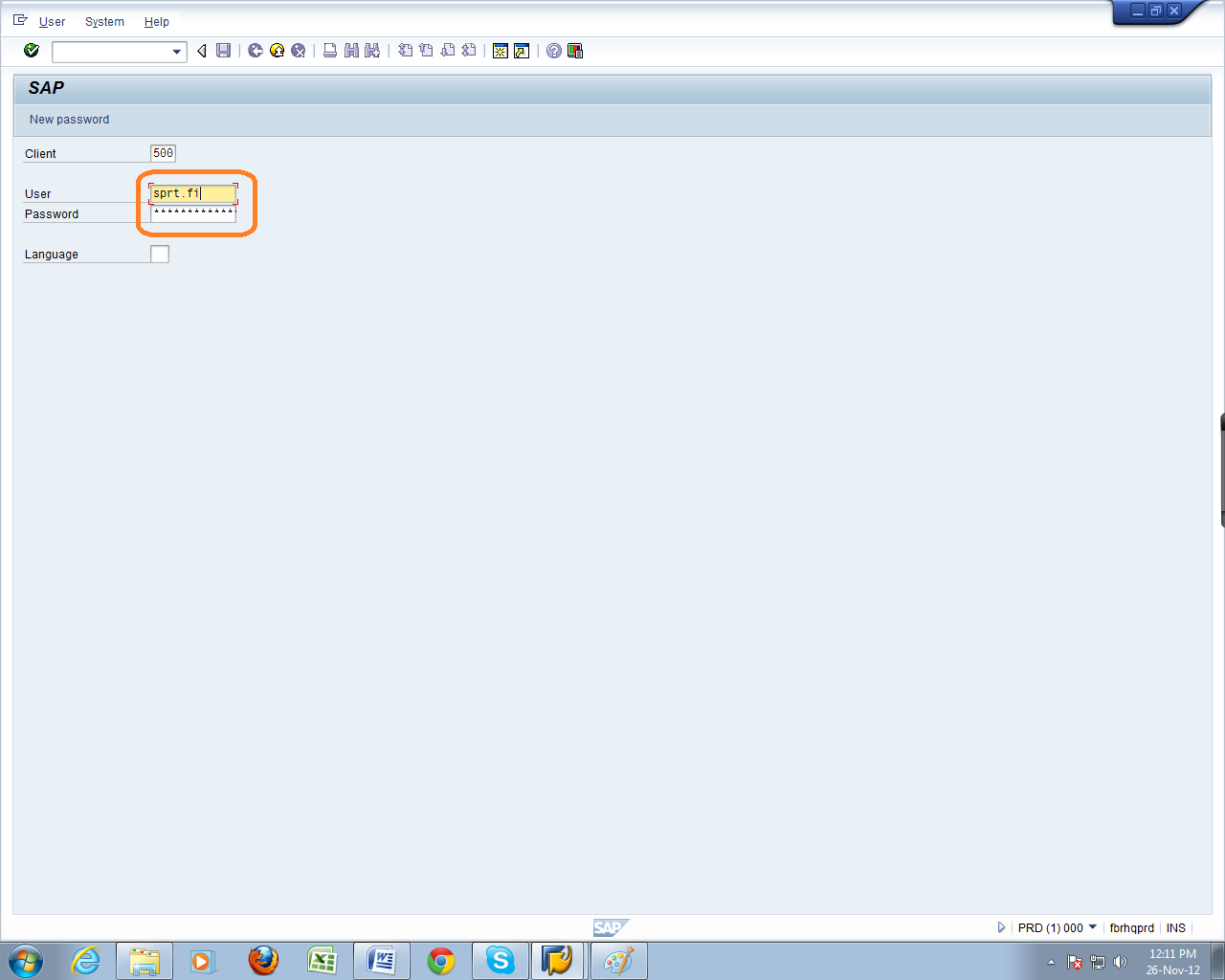 	Click on “SAP Business Workplace” button.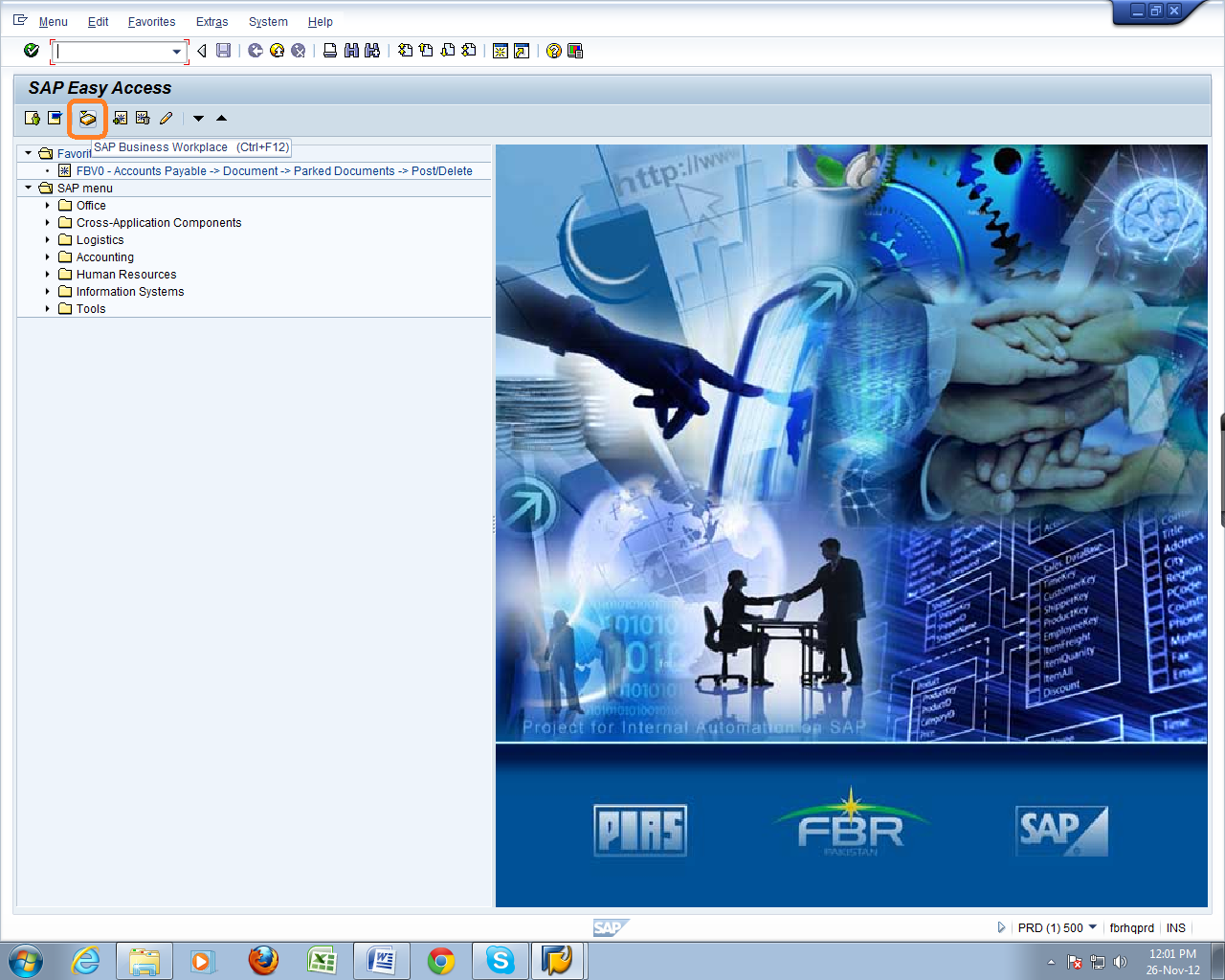 Click on “New Message” to create a message.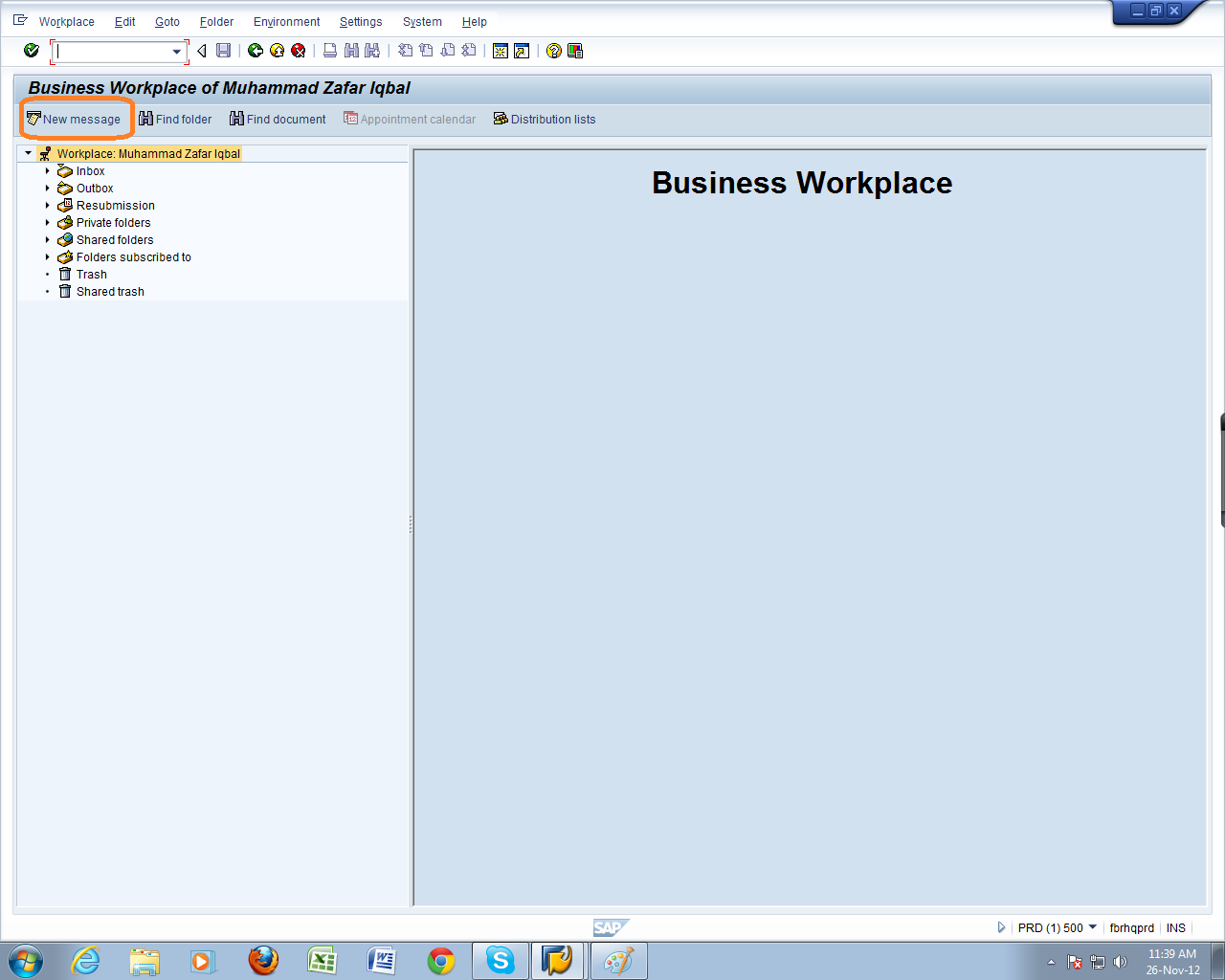 Click on “Create Attachment” to attach a document.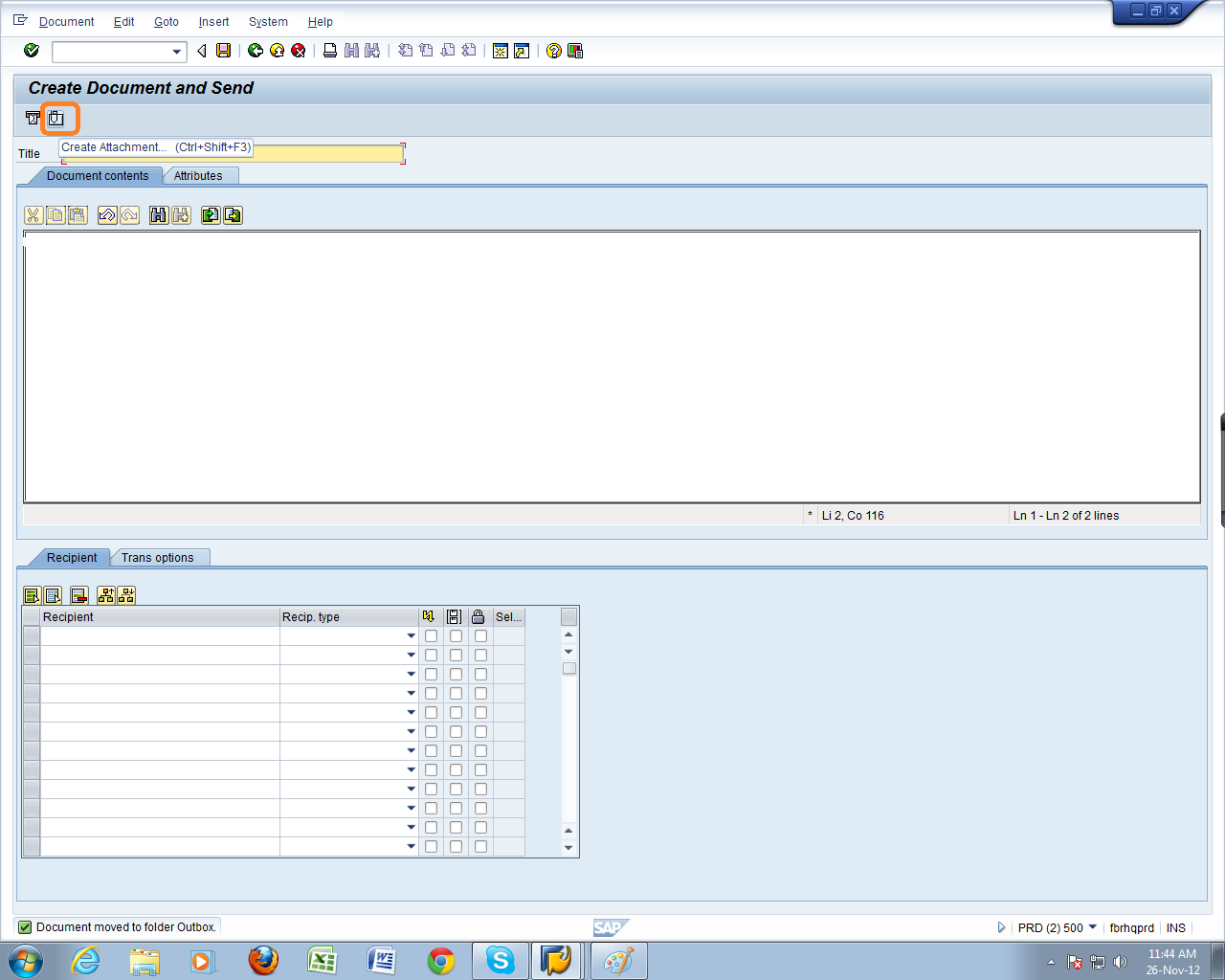 Now add recipient’s address. For Customs Demands enter “STAFF.CUSEXP” and for IR  enter “STAFF.SSIRB” in recipient field.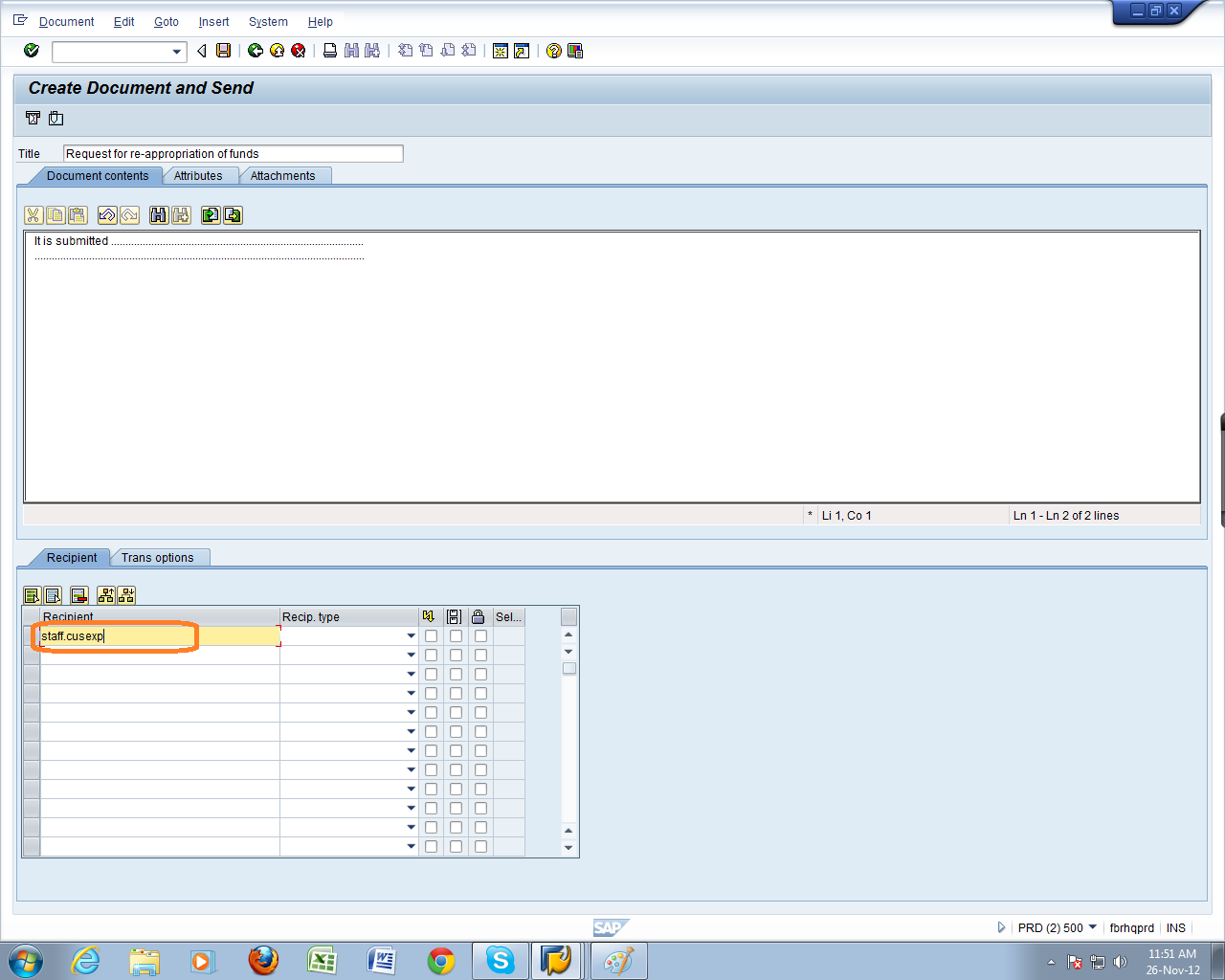 You can see the attached document by clicking on “Attachment” tab. In case of error / mistake, Click “Delete Attachment” button  to remove the current file and attach  the other file by following the above steps again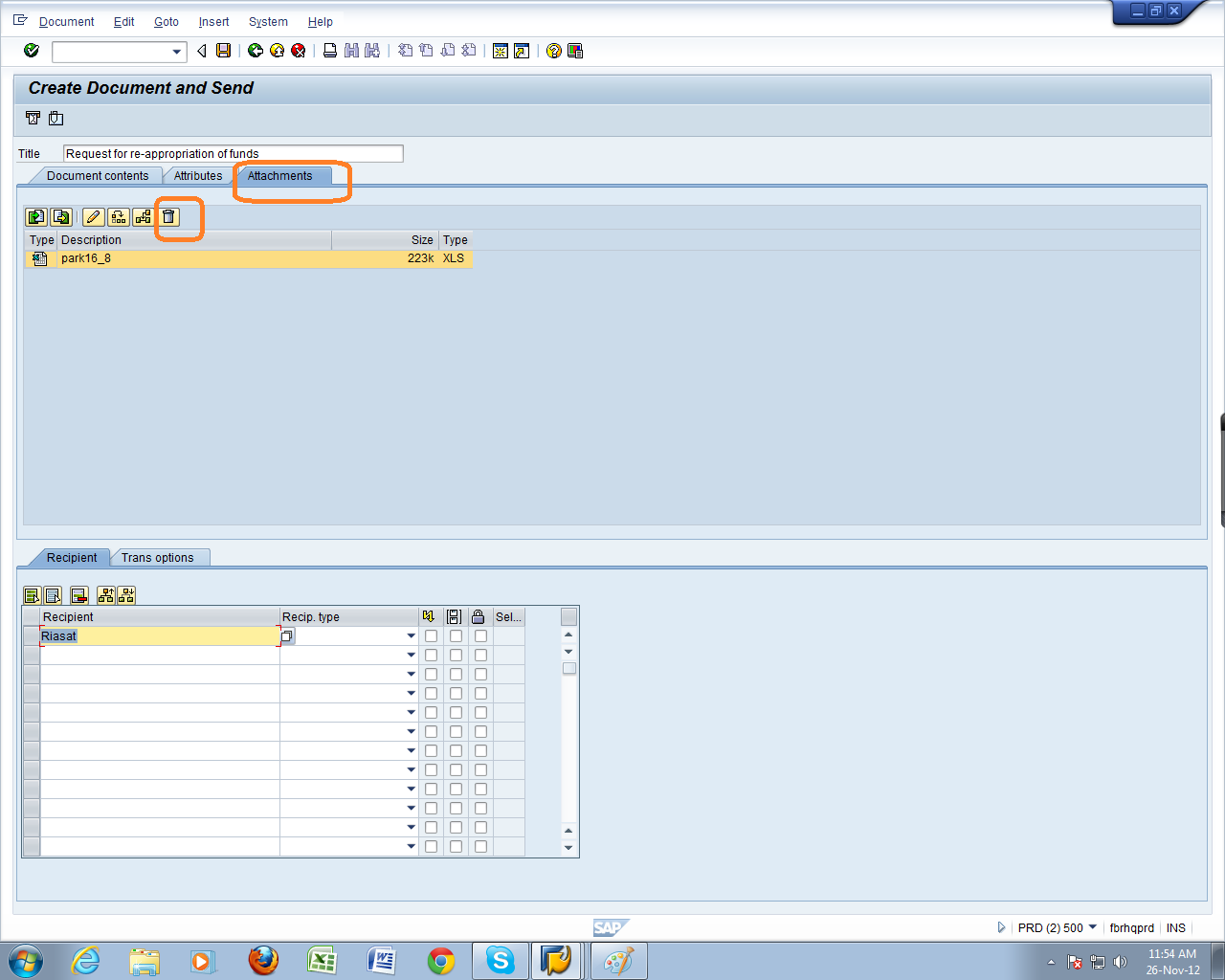 	Click on the “Send” button to send the message.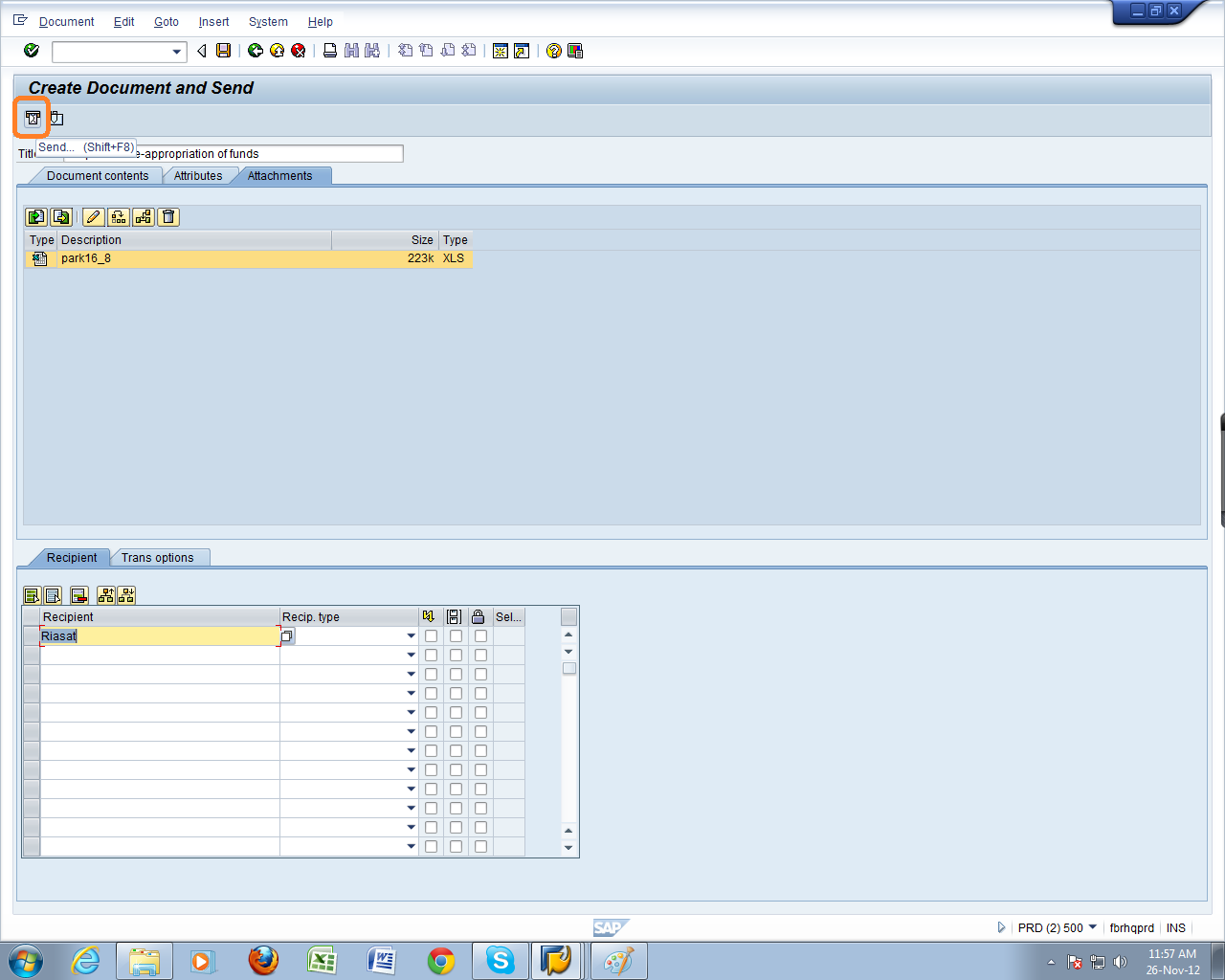 